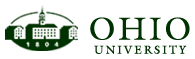 University Curriculum CouncilDecember 14, 20213:00 – 5:00 p.m.Microsoft Teams        AGENDA     Chair Report: Ben BatesApproval of the November 9, 2021 meeting minutes.     Faculty Fellows Representing the Provost’s Office, Deb McAvoy and Bob Klein     Programs Committee: Connie Patterson, ChairEPSA Resolution on Undergraduate Certificates – Nukhet SandalSuspensions: French and Francophone Studies and Graduate French and Francophone Studies CertificatesAgenda      Program Review Committee: Bärbel Such, ChairReport      Individual Course Committee: Beth Quitslund and Jim Dyer, Co-ChairsAgenda       General Education Committee: Todd EisworthGeneral Education Outcomes – Second ReadingPolicy on Quantitative Courses in Arches – First Reading